№ 4 от 30.04.2018г.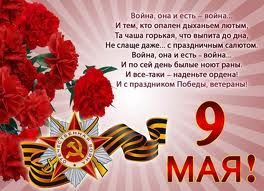 Дорогие  земляки!Сердечно  поздравляем  вас с всенародным праздником – Днем  Победы и Великой Отечественной войне!День  Победы -  главный   праздник  России,  близкий  и  родной для  каждого  россиянина,  праздник  силы  и  достоинства  вашего  государства,  гордости  за  народ и  его  армию.  Вторая  мировая  война  стала  одним  из  главных  событий  двадцатого  века. Огненным  вихрем  пронеслась  она  по  всему  миру.  Путь  фашизму  преградили  мужество  и  стойкость  советского  солдата.Наш  народ  принял  на  себя  основную  тяжесть  борьбы  с  врагом. Каждый  из  дней  войны – пример  героизма  и  самопожертвования тех, кто  воевал  на  фронте,  ковал  победу  в  тылу  врага.  Наши  земляки  прошли  дорогами  войны  от  Москвы  до  самого  Берлина,  а  затем  участвовали  в  разгроме  японской Квантунской  армии.  И  везде  гремела  слава  воинов – сибиряков!Низкий  поклон  вам, дорогие  ветераны,  за  то, что  вы  сделали  для  нашей  страны. Ваши  стойкость,  мужество,  сама  жизнь – достойный  пример  доблести, патриотизма  для  всех  нас.Уважаемые  участники  Великой  Отечественной войны, труженики  тыла!  Примите искреннюю  благодарность  за  все,  что  вы  сделали  во  имя  Победы,  во  имя  жизни  на  земле,  во имя  развития  нашего  родного  края.  От  всей души  желаем  вам здоровья, светлых, долгих и  спокойных  дней  жизни, душевного  тепла,  внимания и  заботы  близких  и  друзей!  С Днём  Победы!Администрация, Дума  Брусничного  СП.**************************************************************************************************РОССИЙСКАЯ  ФЕДЕРАЦИЯИркутская областьНижнеилимский муниципальный районДума  Брусничного сельского поселенияНижнеилимского районаОт «  20  » апреля 2018 г.Брусничное сельское  поселение«О внесении изменений в Решение ДумыБрусничного сельского поселенияНижнеилимского района «О бюджете Брусничногомуниципального образования на 2018 годи на плановый период 2019 и 2020 годов» от 29.12.2017г. № 60»В соответствии со статьей 153 БК РФ, Положением о бюджетном процессе в Брусничном муниципальном образовании, частью 3 статьи 59 Устава Брусничного муниципального образования, Дума Брусничного сельского поселения Нижнеилимского районаРЕШИЛА:           Внести в Решение Думы Брусничного сельского поселения Нижнеилимского района от 29.12.2017г. № 60 «О бюджете Брусничного муниципального образования на 2018 год и на плановый период 2019 и 2020 годов» (с последующими изменениями и дополнениями) следующие изменения:Пункт 1 изложить в следующей редакции:Утвердить основные характеристики бюджета Брусничного муниципального образования на 2018 год: прогнозируемый общий объем доходов бюджета Брусничного муниципального образования в сумме 4 213,6 тыс. рублей, в том числе безвозмездные поступления в сумме    3 821,9 тыс. рублей, из них объем межбюджетных трансфертов, получаемых из других бюджетов бюджетной системы Российской Федерации, в сумме 3 821,9 тыс. рублей; общий объем расходов бюджета Брусничного муниципального образования в сумме      4 334,1 тыс. рублей; размер дефицита бюджета Брусничного муниципального образования в сумме 120,5 тыс. рублей.Установить, что превышение дефицита бюджета Брусничного муниципального образования над ограничениями установленными статьей 92.1 Бюджетного Кодекса Российской Федерации, осуществлено в пределах суммы снижения остатков средств на счете по учету средств бюджета Брусничного МО в объеме 117,6 тыс. руб. Утвердить объем бюджетных ассигнований дорожного фонда Брусничного муниципального образования на 2018 год в сумме 619,5 тыс. рублей;Приложения № 1, 5, 7, 9, 13  изложить в новой редакции.Данное решение опубликовать в СМИ.Глава  Брусничногомуниципального образования                                                                                                В.Л. БелецкийПриложение № 1к решению Думы Брусничного сельского поселения Нижнеилимского района "О внесении изменений в Решение Думы  Брусничного сельского поселения Нижнеилимского района "О бюджете Брусничного муниципального образования на 2018 год и на плановый период 2019 и 2020 годов" от 29.12.2017г. № 60 от  "  _20_ " апреля  2018 г. № 18ПРОГНОЗИРУЕМЫЕ ДОХОД  БРУСНИЧНОГО МУНИЦИПАЛЬНОГО ОБРАЗОВАНИЯ НА 2018 ГОДПриложение № 5 к решению Думы Брусничного сельского поселения Нижнеилимского района "О внесении изменений в Решение Думы  Брусничного сельского поселения Нижнеилимского района "О бюджете Брусничного муниципального образования на 2018 год и на плановый период 2019 и 2020 годов" от 29.12.2017г. № 60от  "  20 "апреля   2018 г. № 18РАСПРЕДЕЛЕНИЕ БЮДЖЕТНЫХ АССИГНОВАНИЙ БЮДЖЕТА БРУСНИЧНОГО МУНИЦИПАЛЬНОГО ОБРАЗОВАНИЯ ПО РАЗДЕЛАМ И ПОДРАЗДЕЛАМ 
КЛАССИФИКАЦИИ РАСХОДОВ БЮДЖЕТОВ НА 2018 ГОДПриложение № 7 к решению Думы Брусничного сельского поселения Нижнеилимского района "О внесении изменений в Решение Думы  Брусничного сельского поселения Нижнеилимского района "О бюджете Брусничногомуниципального образования на 2018 год и на плановый период 2019 и 2020 годов" от 29.12.2017г. № 60 от  "  20 "  апреля 2018 г. № 18РАСПРЕДЕЛЕНИЕ БЮДЖЕТНЫХ АССИГНОВАНИЙ ПО РАЗДЕЛАМ, ПОДРАЗДЕЛАМ, 
ЦЕЛЕВЫМ СТАТЬЯМ И ГРУППАМ (ГРУППАМ И ПОДГРУППАМ) ВИДОВ РАСХОДОВ 
КЛАССИФИКАЦИИ РАСХОДОВ БЮДЖЕТОВ НА 2018 ГОД
БРУСНИЧНОГО МУНИЦИПАЛЬНОГО ОБРАЗОВАНИЯПриложение № 9 к решению Думы Брусничного сельского поселения Нижнеилимского района "О внесении изменений в Решение Думы  Брусничного сельского поселения Нижнеилимского района "О бюджете Брусничномуниципального образования на 2018 год и на плановый период 2019 и 2020 годов" от 29.12.2017г. № 60от  "  20 " апреля 2018 г. № 18ВЕДОМСТВЕННАЯ СТРУКТУРА РАСХОДОВ БЮДЖЕТА 
БРУСНИЧНОГО МУНИЦИПАЛЬНОГО ОБРАЗОВАНИЯ НА 2018 ГОДПриложение № 7 к решению Думы Брусничного сельского поселения Нижнеилимского района "О внесении изменений в Решение Думы  Брусничного сельского поселения Нижнеилимского района "О бюджете Брусничногомуниципального образования на 2018 год и на плановый период 2019 и 2020 годов" от 29.12.2017г. № 60 от  "  20 "  апреля 2018 г. № 18ИСТОЧНИКИ ВНУТРЕННЕГО ФИНАНСИРОВАНИЯ ДЕФИЦИТА 
БЮДЖЕТ БРУСНИЧНОГО МУНИЦИПАЛЬНОГО ОБРАЗОВАНИЯ
 НА 2018 ГОДЧто  нужно  знать  о  пожаре.            Пожар  сильно  пугает  людей,   даже  взрослых. Нужно быть  готовым действовать во  время  пожара,  не  теряя времени,  а  для  этого  вместе  со  взрослыми  заранее продумайте  порядок  выхода из  дома  на  случай  пожара.  Потренируйтесь эвакуироваться ( выходить)  из  дома.            Нельзя,  чтобы  взрослые:- оставляли   детей  без  присмотра,  закрывали снаружи.  В  случае  пожара  у  них  не будет  шанса  спастись. Покидая  дом в случае  пожара  передвигаться лучше  пригнувшись,  т.к. воздух  внизу  прохладней  и  в нем меньше дыма. Нужно  намочить  любую  ткань,  прижав  её  к  лицу,  дышать  через  неё.                    Покидая  дом  в  случае  пожара  не  задерживайтесь ,  собирая  вещи , документы. По  возможности  постарайтесь  выключить  все  электроприборы  и  отключить электричество в  электрощите.  *************************************************************************Памятка  жителям  Брусничного  сельского  поселенияпо  правилам пожарной безопасности.Категорически запрещается:Разводить костры,  сжигать  бытовой  мусор   на   придомовойтерритории ( бытовой  мусор  вывозить на  свалку- территория  бывшего  Подсобного  хозяйства).Оставлять  без  надзора  топящиеся  печи.Растоплять  печи  малолетним  детям.Оставлять  электробытовые  приборы без  присмотра (  телевизор, электрочайник и  др.). Допускать  халатность  в  обращении  с  огнём (  курение, применение  спичек,  костров, паяльных  ламп).           Убедитесь  в  исправности  электропроводки в  жилых помещениях               и  хозяйственных постройках.       Несоблюдение  правил  пожарной  безопасности  влечет  наложение административного  штрафа. ***********************************************************************Внимание!                               ОАО « ИЭСК» «Северные  электрические  сети»   предупреждает  население  о  смертельной  опасности  приближения  ближе  восьми  метров к  месту  замыкания  на  землю ( проводом  либо  падением  дерева  на  провод).  Так  как  после  отключения  электроэнергии  в  любой  момент  напряжение  может  быть  снова  подано  на  линию. Защита  линии выполнена  таким  образом,  что  при  замыкании  на  землю  одного провода  линия  НЕ  ОТКЛЮЧАЕТСЯ, а  продолжает  работать!  Просим    не  предпринимать  никаких  самостоятельных  действий  в  попытке  устранить  повреждение  линии, а  сообщить  о  произошедшем  повреждении  по  телефонам: 2 – 60 – 24,     8 – 914-008-14-57  и  принять  меры  по  охране  места  повреждения.*************************************************************************                                   Учредители: Администрация и Дума                                                                                                                                                                                                                                                                                Брусничного сельского поселенияГлавный редактор – Белецкий  В.Л.Ответственный за выпуск – Беляева  Е.В     «Вестник» Администрации и                                                                                                                                                           Думы Брусничного  сельского                                                                                                                                                                Поселения выходит 1 раз в месяц                                                                                                                                                  Бесплатно Тираж 10 экз.  Ул. Ленина №9 Р Е Ш Е Н И Е  №  18тыс. руб.Наименование платежейКод 
бюджетной классификацииПлан на 2018 годВнесение измененийУточненный план 2018 годНаименование платежейКод 
бюджетной классификацииПлан на 2018 годВнесение измененийУточненный план 2018 годНАЛОГОВЫЕ И НЕНАЛОГОВЫЕ ДОХОДЫ000 1 00 00000 00 0000 000391,70,0391,7НАЛОГИ НА ПРИБЫЛЬ, ДОХОДЫ000 1 01 00000 00 0000 00031,00,031,0Налог на доходы физических лиц000 1 01 02000 01 0000 11031,00,031,0НАЛОГИ НА ТОВАРЫ (РАБОТЫ, УСЛУГИ), РЕАЛИЗУЕМЫЕ НА ТЕРРИТОРИИ РОССИЙСКОЙ ФЕДЕРАЦИИ000 1 03 00000 00 0000 000352,70,0352,7Акцизы по подакцизным товарам (продукции), производимым на территории Российской Федерации000 1 03 02000 01 0000 110352,70,0352,7НАЛОГИ НА ИМУЩЕСТВО000 1 06 00000 00 0000 0002,00,02,0Земельный налог000 1 06 06000 00 0000 1102,00,02,0ГОСУДАРСТВЕННАЯ ПОШЛИНА000 1 08 00000 00 0000 0006,00,06,0Государственная пошлина за совершение нотариальных действий (за исключением действий, совершаемых консульскими учреждениями Российской Федерации)000 1 08 04000 01 0000 1106,00,06,0БЕЗВОЗМЕЗДНЫЕ ПОСТУПЛЕНИЯ000 2 00 00000 00 0000 0003 156,2665,73 821,9БЕЗВОЗМЕЗДНЫЕ ПОСТУПЛЕНИЯ ОТ ДРУГИХ БЮДЖЕТОВ БЮДЖЕТНОЙ СИСТЕМЫ РОССИЙСКОЙ ФЕДЕРАЦИИ000 2 02 00000 00 0000 0003 156,2665,73 821,9Дотации бюджетам бюджетной системы Российской Федерации000 2 02 10000 00 0000 1513 072,0565,73 637,7Дотации на выравнивание бюджетной обеспеченности000 2 02 15001 00 0000 1512 097,2289,12 386,3Дотации бюджетам сельских поселений на выравнивание бюджетной обеспеченности000 2 02 15001 10 0000 1512 097,2289,12 386,3Дотации бюджетам на поддержку мер по обеспечению сбалансированности бюджетов000 2 02 15002 00 0000 151974,8276,61 251,4Дотации бюджетам сельских поселений на поддержку мер по обеспечению сбалансированности бюджетов000 2 02 15002 10 0000 151974,8276,61 251,4Субсидии бюджетам бюджетной системы Российской Федерации (межбюджетные субсидии)000 2 02 20000 00 0000 1510,0100,0100,0Прочие субсидии000 2 02 29999 00 0000 1510,0100,0100,0Прочие субсидии бюджетам сельских поселений000 2 02 29999 10 0000 1510,0100,0100,0Субвенции бюджетам бюджетной системы Российской Федерации000 2 02 30000 00 0000 15184,20,084,2Субвенции бюджетам на осуществление первичного воинского учёта на территориях, где отсутствуют военные комиссариаты000 2 02 35118 00 0000 15183,50,083,5Субвенции бюджетам сельских поселений на осуществление первичного воинского учета на территориях, где отсутствуют военные комиссариаты000 2 02 35118 10 0000 15183,50,083,5Субвенции местным бюджетам на выполнение передаваемых полномочий субъектов Российской Федерации000 2 02 30024 00 0000 1510,70,00,7Субвенции бюджетам сельских поселений на выполнение передаваемых полномочий субъектов Российской Федерации000 2 02 30024 10 0000 1510,70,00,7ВСЕГО ДОХОДОВ3 547,9665,74 213,6НаименованиеРзПРПлан на 2018 годвнесение измененийУточненный план на 2018 годОБЩЕГОСУДАРСТВЕННЫЕ ВОПРОСЫ01.002 474,0405,12 879,1Функционирование высшего должностного лица субъекта Российской Федерации и муниципального образования01.02283,458,3341,7Функционирование законодательных (представительных) органов государственной власти и представительных органов муниципальных образований01.03125,365,4190,7Функционирование Правительства РФ, высших исполнительных органов государственной власти субъектов РФ, местных администраций01.041 308,5281,41 589,9Обеспечение деятельности финансовых, налоговых и таможенных органов и органов финансового (финансово-бюджетного) надзора01.06743,10,0743,1Резервные фонды01.1110,00,010,0Другие общегосударственные вопросы01.133,70,03,7НАЦИОНАЛЬНАЯ ОБОРОНА02.0083,50,083,5Мобилизационная и вневойсковая подготовка02.0383,50,083,5НАЦИОНАЛЬНАЯ ЭКОНОМИКА04.00352,7266,8619,5Дорожное хозяйство (дорожные фонды)04.09352,7266,8619,5ЖИЛИЩНО-КОММУНАЛЬНОЕ ХОЗЯЙСТВО05.000,040,040,0Благоустройство05.030,040,040,0ОБРАЗОВАНИЕ07.0020,010,030,0Профессиональная подготовка, переподготовка и повышение квалификации07.0520,010,030,0КУЛЬТУРА, КИНЕМАТОГРАФИЯ08.00493,661,4555,0Культура08.01493,661,4555,0СОЦИАЛЬНАЯ ПОЛИТИКА10.00126,00,0126,0Пенсионное обеспечение10.01126,00,0126,0ОБСЛУЖИВАНИЕ ГОСУДАРСТВЕННОГО И МУНИЦИПАЛЬНОГО ДОЛГА13.001,00,01,0Обслуживание внутреннего государственного и муниципального долга13.011,00,01,0ИТОГО:3 550,8783,34 334,1Наименование показателяКБККБККБКУточненный план на 2018 годНаименование показателяКФСРКЦСРКВРУточненный план на 2018 год12345ВСЕГО:4 334,1ОБЩЕГОСУДАРСТВЕННЫЕ ВОПРОСЫ01002 879,1Функционирование высшего должностного лица субъекта Российской Федерации и муниципального образования0102341,7Фонд оплаты труда государственных (муниципальных) органов01022118101000121262,4Взносы по обязательному социальному страхованию на выплаты денежного содержания и иные выплаты работникам государственных (муниципальных) органов0102211810100012979,3Функционирование законодательных (представительных) органов государственной власти и представительных органов муниципальных образований0103190,7Уплата иных платежей010321282030008530,5Фонд оплаты труда государственных (муниципальных) органов01032128601000121145,3Иные выплаты персоналу государственных (муниципальных) органов, за исключением фонда оплаты труда010321286010001221,0Взносы по обязательному социальному страхованию на выплаты денежного содержания и иные выплаты работникам государственных (муниципальных) органов0103212860100012943,9Функционирование Правительства Российской Федерации, высших исполнительных органов государственной власти субъектов Российской Федерации, местных администраций01041 589,9Фонд оплаты труда государственных (муниципальных) органов01042138201000121995,8Взносы по обязательному социальному страхованию на выплаты денежного содержания и иные выплаты работникам государственных (муниципальных) органов01042138201000129300,7Прочая закупка товаров, работ и услуг01042138202000244230,0Закупка товаров, работ, услуг в сфере информационно-коммуникационных технологий0104213820300024231,2Уплата прочих налогов, сборов010421382030008522,6Уплата иных платежей010421382030008530,5Иные межбюджетные трансферты0104213822100054029,2Обеспечение деятельности финансовых, налоговых и таможенных органов и органов финансового (финансово-бюджетного) надзора0106743,1Иные межбюджетные трансферты0106212822100054046,6Иные межбюджетные трансферты01062138221000540696,5Резервные фонды011110,0Резервные средства0111222840700087010,0Другие общегосударственные вопросы01133,7Уплата прочих налогов, сборов011322384030008521,3Уплата иных платежей011322384090008531,7Прочая закупка товаров, работ и услуг011322384731502440,7НАЦИОНАЛЬНАЯ ОБОРОНА020083,5Мобилизационная и вневойсковая подготовка020383,5Фонд оплаты труда государственных (муниципальных) органов0203233825118012163,8Взносы по обязательному социальному страхованию на выплаты денежного содержания и иные выплаты работникам государственных (муниципальных) органов0203233825118012919,3Прочая закупка товаров, работ и услуг020323382511802440,5НАЦИОНАЛЬНАЯ ЭКОНОМИКА0400619,5Дорожное хозяйство (дорожные фонды)0409619,5Прочая закупка товаров, работ и услуг04092428402000244519,5Прочая закупка товаров, работ и услуг04092428403000244100,0ЖИЛИЩНО-КОММУНАЛЬНОЕ ХОЗЯЙСТВО050040,0Благоустройство050340,0Прочая закупка товаров, работ и услуг050325384S237024440,0ОБРАЗОВАНИЕ070030,0Профессиональная подготовка, переподготовка и повышение квалификации070530,0Прочая закупка товаров, работ и услуг0705213820300024430,0КУЛЬТУРА, КИНЕМАТОГРАФИЯ0800555,0Культура0801555,0Прочая закупка товаров, работ и услуг080128183S237024461,0Фонд оплаты труда казенных учреждений08012828301000111332,1Иные выплаты персоналу казенных учреждений, за исключением фонда оплаты труда0801282830100011211,0Взносы по обязательному социальному страхованию на выплаты по оплате труда работников и иные выплаты работникам казенных учреждений08012828301000119100,3Прочая закупка товаров, работ и услуг0801282830300024450,0Уплата иных платежей080128283030008530,5СОЦИАЛЬНАЯ ПОЛИТИКА1000126,0Пенсионное обеспечение1001126,0Пособия, компенсации и иные социальные выплаты гражданам, кроме публичных нормативных обязательств10012918510000321126,0ОБСЛУЖИВАНИЕ ГОСУДАРСТВЕННОГО И МУНИЦИПАЛЬНОГО ДОЛГА13001,0Обслуживание государственного внутреннего и муниципального долга13011,0Обслуживание муниципального долга130122489130007301,0(тыс. рублей)Наименование показателяКБККБККБККБКУточненный план на 2018 годНаименование показателяКВСРКФСРКЦСРКВРУточненный план на 2018 год123456ВСЕГО:4 334,1Администрация Брусничного сельского поселения Нижнеилимского района9034 096,8ОБЩЕГОСУДАРСТВЕННЫЕ ВОПРОСЫ90301002 641,8Функционирование высшего должностного лица субъекта Российской Федерации и муниципального образования9030102341,7Фонд оплаты труда государственных (муниципальных) органов90301022118101000121262,4Взносы по обязательному социальному страхованию на выплаты денежного содержания и иные выплаты работникам государственных (муниципальных) органов9030102211810100012979,3Функционирование Правительства Российской Федерации, высших исполнительных органов государственной власти субъектов Российской Федерации, местных администраций90301041 589,9Фонд оплаты труда государственных (муниципальных) органов90301042138201000121995,8Взносы по обязательному социальному страхованию на выплаты денежного содержания и иные выплаты работникам государственных (муниципальных) органов90301042138201000129300,7Прочая закупка товаров, работ и услуг90301042138202000244230,0Закупка товаров, работ, услуг в сфере информационно-коммуникационных технологий9030104213820300024231,2Уплата прочих налогов, сборов903010421382030008522,6Уплата иных платежей903010421382030008530,5Иные межбюджетные трансферты9030104213822100054029,2Обеспечение деятельности финансовых, налоговых и таможенных органов и органов финансового (финансово-бюджетного) надзора9030106696,5Иные межбюджетные трансферты90301062138221000540696,5Резервные фонды903011110,0Резервные средства9030111222840700087010,0Другие общегосударственные вопросы90301133,7Уплата прочих налогов, сборов903011322384030008521,3Уплата иных платежей903011322384090008531,7Прочая закупка товаров, работ и услуг903011322384731502440,7НАЦИОНАЛЬНАЯ ОБОРОНА903020083,5Мобилизационная и вневойсковая подготовка903020383,5Фонд оплаты труда государственных (муниципальных) органов9030203233825118012163,8Взносы по обязательному социальному страхованию на выплаты денежного содержания и иные выплаты работникам государственных (муниципальных) органов9030203233825118012919,3Прочая закупка товаров, работ и услуг903020323382511802440,5НАЦИОНАЛЬНАЯ ЭКОНОМИКА9030400619,5Дорожное хозяйство (дорожные фонды)9030409619,5Прочая закупка товаров, работ и услуг90304092428402000244519,5Прочая закупка товаров, работ и услуг90304092428403000244100,0ЖИЛИЩНО-КОММУНАЛЬНОЕ ХОЗЯЙСТВО903050040,0Благоустройство903050340,0Прочая закупка товаров, работ и услуг903050325384S237024440,0ОБРАЗОВАНИЕ903070030,0Профессиональная подготовка, переподготовка и повышение квалификации903070530,0Прочая закупка товаров, работ и услуг9030705213820300024430,0КУЛЬТУРА, КИНЕМАТОГРАФИЯ9030800555,0Культура9030801555,0Прочая закупка товаров, работ и услуг903080128183S237024461,0Фонд оплаты труда казенных учреждений90308012828301000111332,1Иные выплаты персоналу казенных учреждений, за исключением фонда оплаты труда9030801282830100011211,0Взносы по обязательному социальному страхованию на выплаты по оплате труда работников и иные выплаты работникам казенных учреждений90308012828301000119100,3Прочая закупка товаров, работ и услуг9030801282830300024450,0Уплата иных платежей903080128283030008530,5СОЦИАЛЬНАЯ ПОЛИТИКА9031000126,0Пенсионное обеспечение9031001126,0Пособия, компенсации и иные социальные выплаты гражданам, кроме публичных нормативных обязательств90310012918510000321126,0ОБСЛУЖИВАНИЕ ГОСУДАРСТВЕННОГО И МУНИЦИПАЛЬНОГО ДОЛГА90313001,0Обслуживание государственного внутреннего и муниципального долга90313011,0Обслуживание муниципального долга903130122489130007301,0Дума Брусничного сельского поселения Нижнеилимского района930237,3ОБЩЕГОСУДАРСТВЕННЫЕ ВОПРОСЫ9300100237,3Функционирование законодательных (представительных) органов государственной власти и представительных органов муниципальных образований9300103190,7Уплата иных платежей930010321282030008530,5Фонд оплаты труда государственных (муниципальных) органов93001032128601000121145,3Иные выплаты персоналу государственных (муниципальных) органов, за исключением фонда оплаты труда930010321286010001221,0Взносы по обязательному социальному страхованию на выплаты денежного содержания и иные выплаты работникам государственных (муниципальных) органов9300103212860100012943,9Обеспечение деятельности финансовых, налоговых и таможенных органов и органов финансового (финансово-бюджетного) надзора930010646,6Иные межбюджетные трансферты9300106212822100054046,6тыс. рублейНаименованиеКодПлан на 2018 годВнесение измененийУточненный план на 2018 годИСТОЧНИКИ ВНУТРЕННЕГО ФИНАНСИРОВАНИЯ ДЕФИЦИТОВ БЮДЖЕТОВ000 01 00 00 00 00 0000 0002 925,00117 610,46120 535,46Кредиты кредитных организаций в валюте Российской Федерации903 01 02 00 00 00 0000 0002 925,000,002 925,00Получение кредитов от кредитных организаций бюджетами сельских поселений в валюте Российской Федерации903 01 02 00 00 10 0000 7102 925,000,002 925,00Погашение бюджетами сельских поселений кредитов,  предоставленных кредитными организациями в валюте Российской Федерации 903 01 02 00 00 10 0000 8100,000,000,00Бюджетные кредиты от других бюджетов бюджетной системы Российской Федерации903 01 03 00 00 00 0000 0000,000,000,00Получение кредитов от других бюджетов бюджетной системы Российской Федерации бюджетами сельских поселений в валюте Российской Федерации903 01 03 01 00 10 0000 7100,000,000,00Погашение бюджетами  сельских поселений бюджетных кредитов от других бюджетов бюджетной системы Российской Федерации в валюте Российской Федерации903 01 03 01 00 10 0000 8100,000,000,00Изменение остатков средств на счетах по учету средств бюджета000 01 05 00 00 00 0000 0000,00117 610,46117 610,46Увеличение прочих остатков денежных средств бюджетов сельских поселений000 01 05 02 01 10 0000 510-3 550 826,11-665 700,00-4 216 526,11Уменьшение прочих остатков денежных средств бюджетов сельских поселений000 01 05 02 01 10 00006103 550 826,11783 310,464 334 136,57доходы3 547 901,11665 700,004 213 601,11расходы3 550 826,11783 310,464 334 136,57дефицит-2 925,00-117 610,46-120 535,46